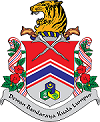 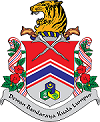 PENGESAHAN PELANTIKAN FIRMA PERUNDING KEJURUTERAAN AWAM BERTAULIAHRujukan Kami: ………………………..					               hb. …………… 20……PengarahJabatan Kejuruteraan Awam & SaliranDewan Bandaraya Kuala LumpurTuan,Sekian.Yang benar,…………………………………..(Jurutera Perunding)                    Unit Permit Utiliti, JKAWS – 1 November 2021Tajuk Projek       :Saya / Kami(Nama Firma Perunding Kejuruteraan), ingin mengesahkan bahawa saya / kami telah dilantik sebagai Jurutera Perunding, bertanggungjawab ke atas pengawasan kerja-kerja korekan utiliti untuk projek berkenaan.(Nama Firma Perunding Kejuruteraan), ingin mengesahkan bahawa saya / kami telah dilantik sebagai Jurutera Perunding, bertanggungjawab ke atas pengawasan kerja-kerja korekan utiliti untuk projek berkenaan.Nama Perunding:Nama Pemilik:Alamat:Alamat:No. Telefon:No. Telefon:No. Fax:No. Fax:E-mail:E-mail: